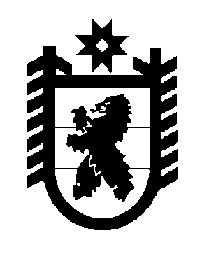 Российская Федерация Республика Карелия    ПРАВИТЕЛЬСТВО РЕСПУБЛИКИ КАРЕЛИЯРАСПОРЯЖЕНИЕ                                от  6 октября 2014 года № 631р-Пг. Петрозаводск Внести в распоряжение Правительства Республики Карелия от                      22 января 2014 года № 22р-П (Собрание законодательства Республики Карелия, 2014, № 1, ст. 76) следующие изменения:1) в преамбуле слова «с частью 1 статьи» заменить словами «со статьей»;2) в распределении бюджетных ассигнований на софинансирование федеральных проектов и программ, проектов, предусматривающих использование средств некоммерческих организаций (в том числе международных и межрегиональных), между главными распорядителями средств бюджета Республики Карелия на 2015 год, утвержденном указанным распоряжением:а) дополнить разделом 2 следующего содержания:б) в строке «Итого» цифры «80000,0» заменить цифрами «121000,0».           ГлаваРеспублики  Карелия                                                             А.П. Худилайнен«2.Министерство строительства, жилищно-коммунального хозяйства и энергетики Республики Карелия 41000,02.1.Государственная программа Российской Федерации «Развитие физической культуры и спорта» (федеральная целевая программа «Развитие физической культуры и спорта в Российской Федерации на 2006-2015 годы»)41000,02.1.1.Строительство физкультурно-оздоровитель-ного комплекса в г. Суоярви18400,02.1.2.Строительство республиканского спортив-ного комплекса «Курган» в г. Петроза-водске4100,02.1.3.Реконструкция здания физкультурно-оздоровительного комплекса (бассейна) по ул. Комсомольской, г. Кондопога18500,0»;